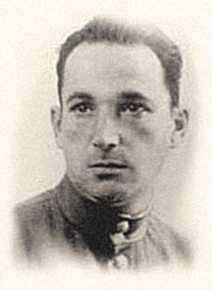 22 февраля 1909 г- ‎19 января‎ ‎1990‎ 